AP EURO 2020 “BACKPACK”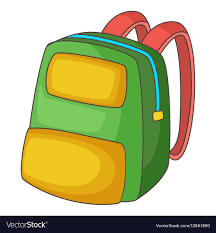 This is a review chart containing all the “must know” items from the AP European History CED (course exam description) that was published in Fall 2019 for the Spring 2020 exam. It does not include illustrative examples. If you know everything on this chart, you will be able to more easily:determine which answers are “out of time period” or “out of place” or just flat out wrong on the MCQ portion of the test (N/A now)answer all parts of the three SAQs provide effective contextualization and evidence for your DBQ or LEQDATES MENTIONED IN CEDPEOPLE/ORGANIZATIONS IN CEDEVENTS IN CEDUNIT 1 Renaissance and Exploration c. 1450 to c. 16481450s invention of the printing press in EuropeLate 16th century on - Little Ice AgeItalian Renaissance humanists	PetrarchErasmusHenry VIIIElizabeth I“The Spanish”“The Atlantic nations of France, England, and the Netherlands”GuildsRevival in classical literatureItalian Renaissance Northern Renaissance (more religious focus and human-centered naturalism; everyday life depicted) Exploration and ExpansionPortuguese and Spanish dominance in the 16th centuryUNIT 1 Renaissance and Exploration c. 1450 to c. 16481450s invention of the printing press in EuropeLate 16th century on - Little Ice AgeItalian Renaissance humanists	PetrarchErasmusHenry VIIIElizabeth I“The Spanish”“The Atlantic nations of France, England, and the Netherlands”GuildsRevival in classical literatureItalian Renaissance Northern Renaissance (more religious focus and human-centered naturalism; everyday life depicted) Exploration and ExpansionPortuguese and Spanish dominance in the 16th centuryUNIT 1 Renaissance and Exploration c. 1450 to c. 1648IDEAS/OTHERIDEAS/OTHERIDEAS/OTHERDATES MENTIONED IN CEDPEOPLE/ORGANIZATIONS IN CEDEVENTS IN CEDUNIT 2Age of Reformation c. 1450 to c. 16481648 (peace of Westphalia) marked the effective end of the medieval ideal of universal Christendom, accelerated the decline of the Holy Roman Empire by granting princes, bishops, and other local leaders control over religion.1580-1650 accusations of witchcraft peaked which reflected folk ideas and social and economic upheavalMartin LutherJohn CalvinAnabaptistsGerman peasantsHabsburg rulersJesuit OrderMannerist and Baroque artistsProtestant ReformationCatholic ReformationEdict of Nantes (1598) allows religious pluralism in order to maintain domestic peaceCouncil of Trent and Jesuit order revived the church but cemented division within ChristianityUNIT 2Age of Reformation c. 1450 to c. 16481648 (peace of Westphalia) marked the effective end of the medieval ideal of universal Christendom, accelerated the decline of the Holy Roman Empire by granting princes, bishops, and other local leaders control over religion.1580-1650 accusations of witchcraft peaked which reflected folk ideas and social and economic upheavalMartin LutherJohn CalvinAnabaptistsGerman peasantsHabsburg rulersJesuit OrderMannerist and Baroque artistsProtestant ReformationCatholic ReformationEdict of Nantes (1598) allows religious pluralism in order to maintain domestic peaceCouncil of Trent and Jesuit order revived the church but cemented division within ChristianityUNIT 2Age of Reformation c. 1450 to c. 1648IDEAS/OTHERIDEAS/OTHERIDEAS/OTHERDATES MENTIONED IN CEDPEOPLE/ORGANIZATIONS IN CEDEVENTS IN CEDUNIT 3 Absolutism and Constitutionalism c. 1648 to c. 1815After 1648, dynastic and state interests, along with Europe’s expanding colonial empires, influenced the diplomacy of European states and frequently led to war1683-Battle of Vienna17th and 18th centuries- transatlantic slave-labor system expanded/absolute monarchy was establishedIn much of Europe, absolute monarchy was established over the course of the 17th and 18th centuries. Louis XIVJean Baptiste-ColbertPeter the GreatCatherine the GreatGentryThe English Civil War - a conflict among the monarchy, Parliament, and other elites over their respective roles in the political structureThe Glorious Revolution -  protected the rights of gentry and aristocracy from absolutism through assertions of the rights of ParliamentAgricultural RevolutionPopulation increase due to new crops from Americas (Columbian Exchange)Transatlantic slave-labor systemThe Dutch Republic and Golden Age - established by a Protestant revolt against the Habsburg monarchy, developed an oligarchy of urban gentry and rural landholders to promote trade and protect traditional rightsPartition of Poland by Russia, Prussia and AustriaAustrian defeat of Turks (1683) causes cessation of Ottoman expansion WestWars of Louis XIVUNIT 3 Absolutism and Constitutionalism c. 1648 to c. 1815After 1648, dynastic and state interests, along with Europe’s expanding colonial empires, influenced the diplomacy of European states and frequently led to war1683-Battle of Vienna17th and 18th centuries- transatlantic slave-labor system expanded/absolute monarchy was establishedIn much of Europe, absolute monarchy was established over the course of the 17th and 18th centuries. Louis XIVJean Baptiste-ColbertPeter the GreatCatherine the GreatGentryThe English Civil War - a conflict among the monarchy, Parliament, and other elites over their respective roles in the political structureThe Glorious Revolution -  protected the rights of gentry and aristocracy from absolutism through assertions of the rights of ParliamentAgricultural RevolutionPopulation increase due to new crops from Americas (Columbian Exchange)Transatlantic slave-labor systemThe Dutch Republic and Golden Age - established by a Protestant revolt against the Habsburg monarchy, developed an oligarchy of urban gentry and rural landholders to promote trade and protect traditional rightsPartition of Poland by Russia, Prussia and AustriaAustrian defeat of Turks (1683) causes cessation of Ottoman expansion WestWars of Louis XIVUNIT 3 Absolutism and Constitutionalism c. 1648 to c. 1815IDEAS/OTHERIDEAS/OTHERIDEAS/OTHERDATES MENTIONED IN CEDPEOPLE/ORGANIZATIONS IN CEDEVENTS IN CEDUNIT 4Scientific, Philosophical, and Political Developments c. 1648 to c. 18151750 - Baroque art and music, which promoted religious feeling and employed by monarchs to illustrate state power, is replaced with neoclassicism CopernicusGalileoNewtonWilliam HarveyGalenFrancis BaconRené DescartesVoltaireDiderotJohn LockeRousseauAdam SmithScientific RevolutionThe EnlightenmentApplication of the principles of the Scientific RevolutionNew political and economical ideas/viewsPopulation Growth due to agricultural productivityDevelopment of public opinionAgricultural RevolutionCommercial revolution The Consumer RevolutionPrussia’s rise to powerRise of urbanization UNIT 4Scientific, Philosophical, and Political Developments c. 1648 to c. 18151750 - Baroque art and music, which promoted religious feeling and employed by monarchs to illustrate state power, is replaced with neoclassicism CopernicusGalileoNewtonWilliam HarveyGalenFrancis BaconRené DescartesVoltaireDiderotJohn LockeRousseauAdam SmithScientific RevolutionThe EnlightenmentApplication of the principles of the Scientific RevolutionNew political and economical ideas/viewsPopulation Growth due to agricultural productivityDevelopment of public opinionAgricultural RevolutionCommercial revolution The Consumer RevolutionPrussia’s rise to powerRise of urbanization UNIT 4Scientific, Philosophical, and Political Developments c. 1648 to c. 1815IDEAS/OTHERIDEAS/OTHERIDEAS/OTHERDATES MENTIONED IN CEDPEOPLE/ORGANIZATIONS IN CEDEVENTS IN CEDUNIT 5 Conflict, Crisis, and Reaction in the Late 18th Century1804 French colony of Saint-Domingue became the independent nation of Haiti1815 Congress of ViennaNapoleon BonaparteLouis XVIJacobin republicRobespierreToussaint L’Ouverture Rousseau John WesleyFrench RevolutionConstitutional monarchyIncreased popular participationNationalization of Catholic ChurchAbolition of hereditary privilegesReign of TerrorPrices and wages fixedPolicy of de-ChristianizationUNIT 5 Conflict, Crisis, and Reaction in the Late 18th Century1804 French colony of Saint-Domingue became the independent nation of Haiti1815 Congress of ViennaNapoleon BonaparteLouis XVIJacobin republicRobespierreToussaint L’Ouverture Rousseau John WesleyFrench RevolutionConstitutional monarchyIncreased popular participationNationalization of Catholic ChurchAbolition of hereditary privilegesReign of TerrorPrices and wages fixedPolicy of de-ChristianizationUNIT 5 Conflict, Crisis, and Reaction in the Late 18th CenturyIDEAS/OTHERIDEAS/OTHERIDEAS/OTHERDATES MENTIONED IN CEDPEOPLE/ORGANIZATIONS IN CEDEVENTS IN CEDUNIT 6Industrialization and Its Effects c. 1815 – c. 19141914 - by this date Mechanization and the factory system became the predominant modes of production .1870–1914 Second industrial revolution Revolutions of 1848Russian Revolution of 1905MetternichBourgeois and working-class families Human capital (engineers, inventors, and capitalists) Proletariat vs. bourgeoisie Philanthropic, political, and social associations among the middle classes, Mutual aid societies and trade unions among the working classes.Industrial RevolutionSecond Industrial RevolutionIndustrialization in Prussia under state sponsorshipCongress of Vienna creates Concert of Europe to maintain conservative orderEmancipation of serfs in RussiaUNIT 6Industrialization and Its Effects c. 1815 – c. 19141914 - by this date Mechanization and the factory system became the predominant modes of production .1870–1914 Second industrial revolution Revolutions of 1848Russian Revolution of 1905MetternichBourgeois and working-class families Human capital (engineers, inventors, and capitalists) Proletariat vs. bourgeoisie Philanthropic, political, and social associations among the middle classes, Mutual aid societies and trade unions among the working classes.Industrial RevolutionSecond Industrial RevolutionIndustrialization in Prussia under state sponsorshipCongress of Vienna creates Concert of Europe to maintain conservative orderEmancipation of serfs in RussiaUNIT 6Industrialization and Its Effects c. 1815 – c. 1914IDEAS/OTHERIDEAS/OTHERIDEAS/OTHERDATES MENTIONED IN CEDPEOPLE/ORGANIZATIONS IN CEDEVENTS IN CEDUNIT 7 19th-Century Perspectives and Political Developments c. 1815 to c. 19141848 Revolutions1871 Unification of Germany1890 Dismissal of Bismarck Napoleon III Cavour BismarckGaribaldiCharles DarwinSigmund FreudFreudian psychologyAlbert  EinsteinTheory of relativityRevolutions of 1848Unification of Italy Unification of GermanySecond Industrial RevolutionBreakdown of Concert of Europe due to Crimean WarCreation of dual monarchy of Austria-HungaryCrimean WarTensions in BalkansUNIT 7 19th-Century Perspectives and Political Developments c. 1815 to c. 19141848 Revolutions1871 Unification of Germany1890 Dismissal of Bismarck Napoleon III Cavour BismarckGaribaldiCharles DarwinSigmund FreudFreudian psychologyAlbert  EinsteinTheory of relativityRevolutions of 1848Unification of Italy Unification of GermanySecond Industrial RevolutionBreakdown of Concert of Europe due to Crimean WarCreation of dual monarchy of Austria-HungaryCrimean WarTensions in BalkansUNIT 7 19th-Century Perspectives and Political Developments c. 1815 to c. 1914IDEAS/OTHERIDEAS/OTHERIDEAS/OTHERUNIT in CEDDATES MENTIONED IN CEDPEOPLE/ORGANIZATIONS IN CEDEVENTS IN CEDUNIT 8 20th-Century Global Conflicts c. 1914 to present1929 stock market crash1936-mid 1970s - authoritarian rule in SpainMarxist-LeninistsVladimir LeninBolsheviksWoodrow WilsonMussoliniHitlerFrancoStalinWinston ChurchillRomaWWIRussian RevolutionLeague of NationsTransfer of former German and Ottoman possessions to France and GB through the mandate systemVersailles settlementThe Great DepressionWeimar RepublicWWIICold WarUNIT 8 20th-Century Global Conflicts c. 1914 to present1929 stock market crash1936-mid 1970s - authoritarian rule in SpainMarxist-LeninistsVladimir LeninBolsheviksWoodrow WilsonMussoliniHitlerFrancoStalinWinston ChurchillRomaWWIRussian RevolutionLeague of NationsTransfer of former German and Ottoman possessions to France and GB through the mandate systemVersailles settlementThe Great DepressionWeimar RepublicWWIICold WarUNIT 8 20th-Century Global Conflicts c. 1914 to presentIDEAS/OTHERIDEAS/OTHERIDEAS/OTHER